Авторы: Хроменко Ирина Александровна, учитель начальных классов высшей квалификационной категории. МОУ «СОШ № 3» г.Саянска, Колесова Альбина Владимировна, учитель начальных классов, первая квалификационная категория, МОУ «СОШ № 3» г.Саянска            Название: Комбинированный урок математикиПредметная область: начальное общее образование             Тема: Решение задач «Цена, количество, стоимость» (жизненная математика)Класс: 2 классТема урока математики: Решение задач «Цена, количество, стоимость»Тема по финансовой грамотности: Жизненная математикаТип урока: закрепление нового материала         Цели деятельности учителя: формирование умений решать задачи с величинами «цена», «количество», «стоимость»; совершенствование вычислительных навыков устного счета.
         Познавательные УУД:—вести поиск различных решений задачи (расчётной)—подбирать примеры, подтверждающие суждение, вывод, ответ        Коммуникативные УУД:—комментировать ход вычислений;—использовать математические знаки и терминологию для описания сюжетной ситуации; конструирования утверждений, выводов относительно данных объектов, отношения       Регулятивные УУД:—организовывать, участвовать, контролировать ход и результат парной работы с математическим материалом;  —проверять правильность вычисления с помощью другого приёма выполнения действия, обратного действия;—находить с помощью учителя причину возникшей ошибки и трудности.          Работа с информацией:—извлекать и использовать информацию, представленную в текстовой, графической (рисунок, схема, таблица) форме,—устанавливать логику перебора вариантов для решения простейших комбинаторных задач         Совместная деятельность: —принимать правила совместной деятельности при работе в парах, группах, составленных учителем или самостоятельно;—участвовать в парной и групповой работе с математическим материалом: обсуждать цель деятельности, ход работы, комментировать свои действия, выслушивать мнения других участников, готовить презентацию (устное выступление) решения или ответа;—решать совместно математические задачи поискового и творческого характера;—совместно с учителем оценивать результаты выполнения общей работы.        Планируемые результаты        Предметные:-знать термина «цена», «количество», «стоимость»; 
- уметь решать задачи на нахождение цены, количества и стоимости; находить остаток.        Личностные: -осознавать свои трудности и стремиться к их преодолению; -проводить самооценку своих действий, поступков; -устанавливать связь между целью учебной деятельности и её мотивом.          Формы организации познавательной деятельности: беседа, работа с иллюстративным материалом, решение проблемных ситуаций, творческие задания и сюжетно-ролевая игра.Технологическая карта урокаЭтап урокаДеятельность учителяПримечаниеМотивация.Введение в тему урока. Цель: - уточнить представления учащихся о том, что необходимо уметь делать, чтоб не быть обманутыми мошенниками.Анализ предложенной ситуации- Ребята, мне бы хотелось сегодняшний урок начать со сказки о Медведе, который не любил считать.Сказка о Медведе   Когда Мишка был маленьким, он не любил уроки математики. Ему трудно давался устный счёт. Вот никак не получалось быстро складывать и умножать цифры.«Ничего страшного! – уверял всех Мишка. – Мне это никогда не пригодится в жизни».   И вот Мишка оказался на ярмарке. Увидел он, как Лиса продаёт малиновое варенье. К прилавку выстроилась огромная очередь, и Мишка устремился к Лисе, так как больше всего на свете обожал варенье. У него оставалось 10 монет, и он решил все деньги потратить на любимое лакомство. Вот, наконец, дошла очередь до Мишки.– Сколько стоит баночка? – спрашивает он.– Три монеты, – отвечает Лиса. – Покупайте, это самое вкусное варенье, такого не найдёте нигде.– У меня десять монет, – стал считать деньги Мишка. – Это значит, что мне хватит на... подождите минутку...– Что тут думать! – быстро затараторила Лиса. – Вам хватит на две банки.– Точно? – засомневался Мишка. – Я сейчас подсчитаю, главное, не торопите меня.– Посмотрите, какая очередь, неужели вы мне не верите, я вам две банки, вы мне десять монет.   Идёт Мишка, в лапах у него две банки любимого варенья. Идёт и думает: «Уж не обманула ли меня Лиса?»И он вспоминает песенку, которую пела ему мама:Чтоб не допустить обсчёта,Тренируй свой навык счёта.Все покупки проверяй,Стоимость пересчитай,Избежишь расстройств и плача,Если ты проверишь сдачу!- Прав ли был Мишка, когда говорил, что в жизни неважно уметь хорошо считать?- Сколько банок варенья должна была дать Лиса Мишке? Обманула ли Лиса Мишку?- Можно ли совет мамы Мишки использовать в нашей жизни?Важно уточнить представления обучающихся о том, что необходимо уметь делать, чтоб не быть обманутыми мошенниками.Актуализация знанийЦель: - активизация позиции ребёнка, ставя его перед необходимостью использовать полученные ранее знания для объясненияСмысла «совета с плаката».Подобную табличку можно встретить почти в каждом магазине.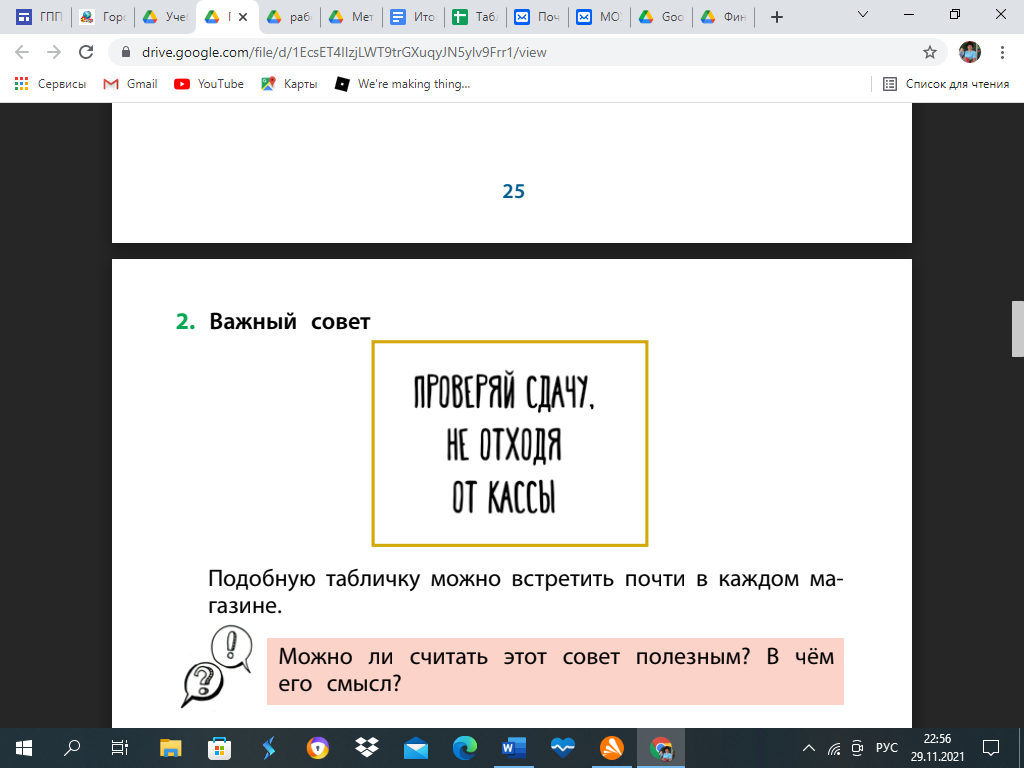 - Можно ли считать этот совет полезным? В чём его смысл?Работа по теме урока.Первичное закрепление   Мама попросила Марусю сходить в магазин за хлебом и молоком. Она дала дочке 100 рублей, исходя из того, что батон белого хлеба стоит 27 рублей, а литр молока – 53 рубля. Значит, денег девочке должно хватить, ещё и сдача останется.   Маруся с удовольствием откликнулась на мамину просьбу и отправилась в магазин. Девочка выбрала хлеб и молоко, подошла к кассе и протянула кассиру 100-рублёвую купюру. В ответ продавец дала Марусе несколько монеток.   Вернувшись домой, радостная Маруся вынула покупки из сумки, а из кармашка достала сдачу и отдала маме. Мама очень удивилась, так как на ладошке дочки лежали две монеты по 5 рублей.- Почему мама удивилась? Должна ли была Маруся сразу пересчитать сдачу, полученную от продавца? Почему у Маруси осталось меньше денег, чем должно было быть по расчётам мамы?- Сколько сдачи должна была принести Маруся?- Обрати внимание, когда твои родители идут в магазин, они иногда делают большое количество покупок, стоимость которых трудно сосчитать в уме. Надо проверять точность подсчёта стоимости с помощью чека, который даёт кассир.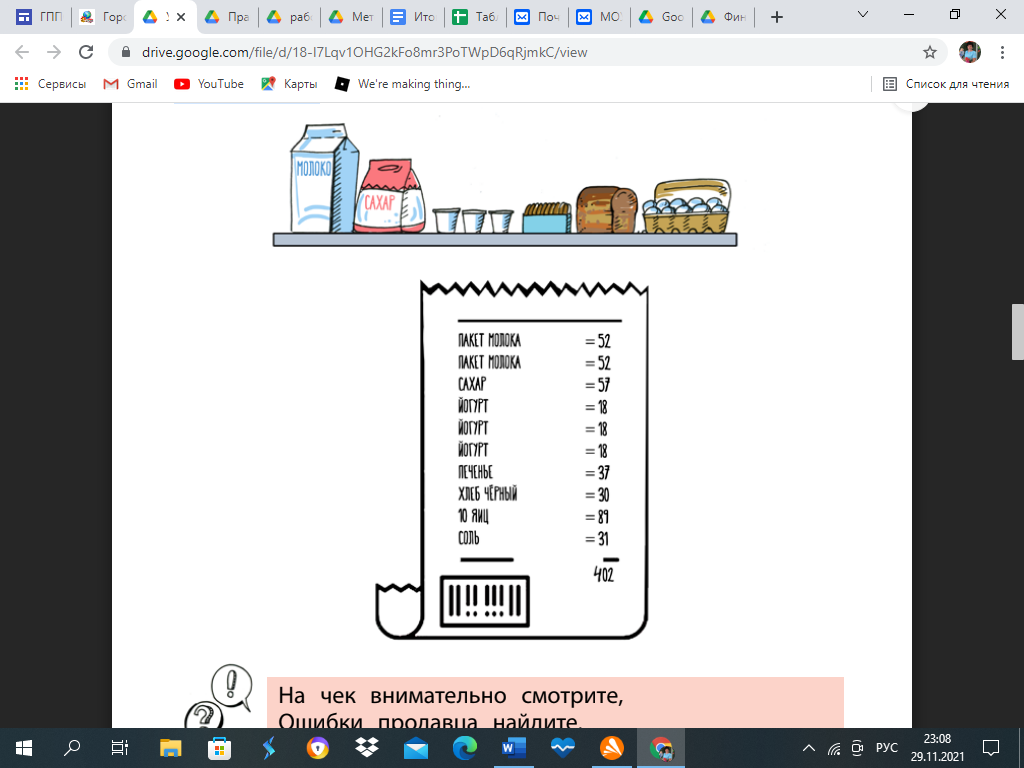 На чек внимательно смотрите,Ошибки продавца найдите.- Посмотри на рисунок. Здесь изображены покупки Марусиной мамы в продуктовом магазине и выданный маме чек.- Сравни покупки и информацию в чеке. Что лишнее включил в чек продавец?-  Сколько денег переплатила бы мама, если бы этого не заметила?Дети должны найти ошибки, допущенные кассиром. Целесообразно обсудить с детьми две причины этих ошибок – невнимательность продавца и заведомо обманные действия. Однако, какая бы ни была причина, необходимо подвести учащихся к мысли, что в любом случае в ситуации обсчёта «страдает» покупатель. В процессе беседы с детьми необходимо подвести их к формулировке вывода о том, как важно пересчитывать сумму покупки и проверять данную продавцом сдачу.Закрепление знаний и способов действийИгра в магазинЦель - сформировать у учащихся представление об алгоритме действий, как поступить в ситуации, когда покупок совершается много и сложно в уме посчитать их общую стоимость.- А теперь мы немного поиграем. Объединитесь в пары. Один из вас – покупатель, другой – продавец. Из предложенных карточек с названиями товаров и ценами на них покупатель должен выбрать ему необходимые и подсчитать, какую сумму денег он должен заплатить за «покупку». Продавец так же пересчитывает стоимость выбранных товаров и «выписывает» покупателю чек. Задача обоих участников – не ошибиться в подсчётах.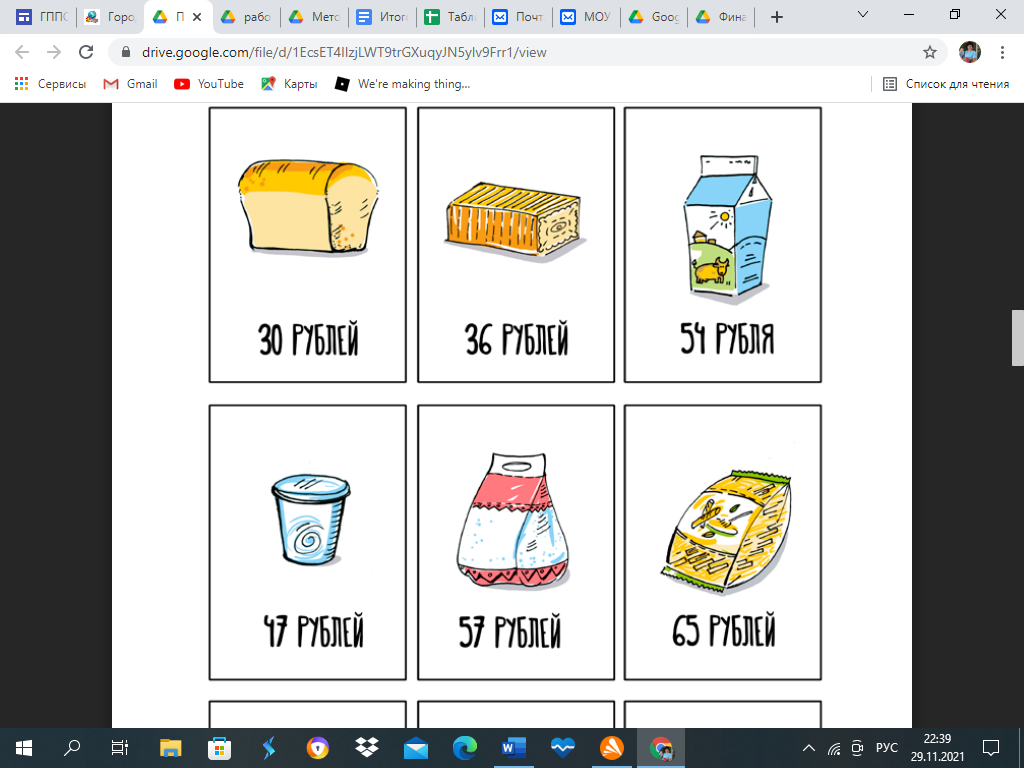 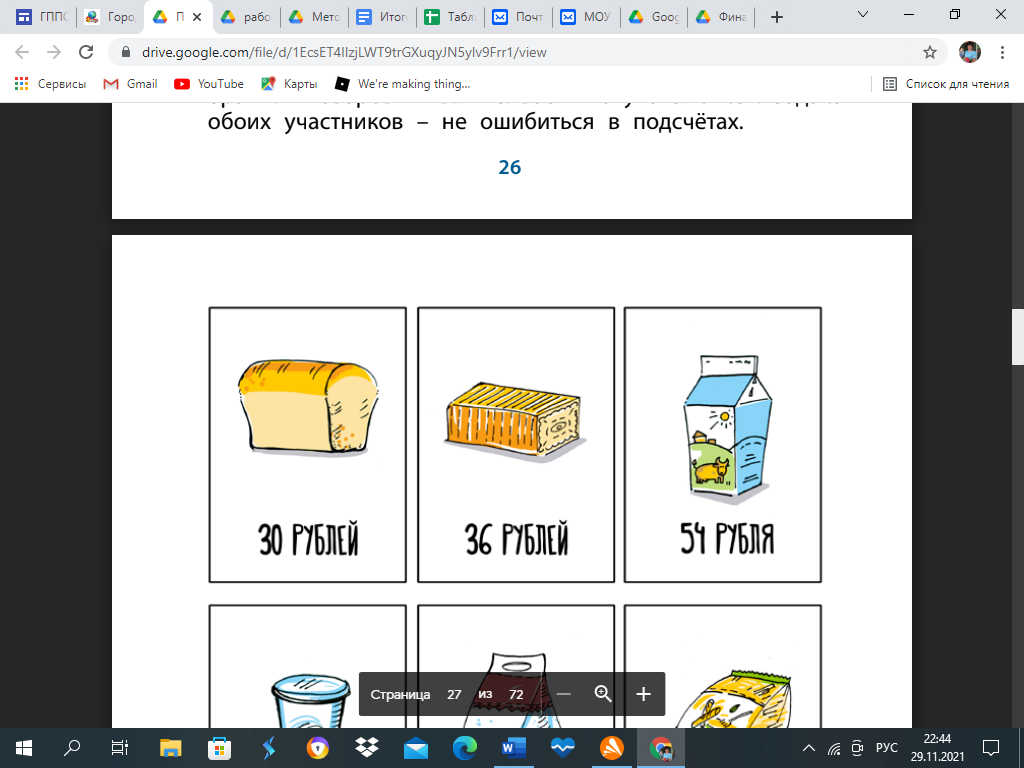 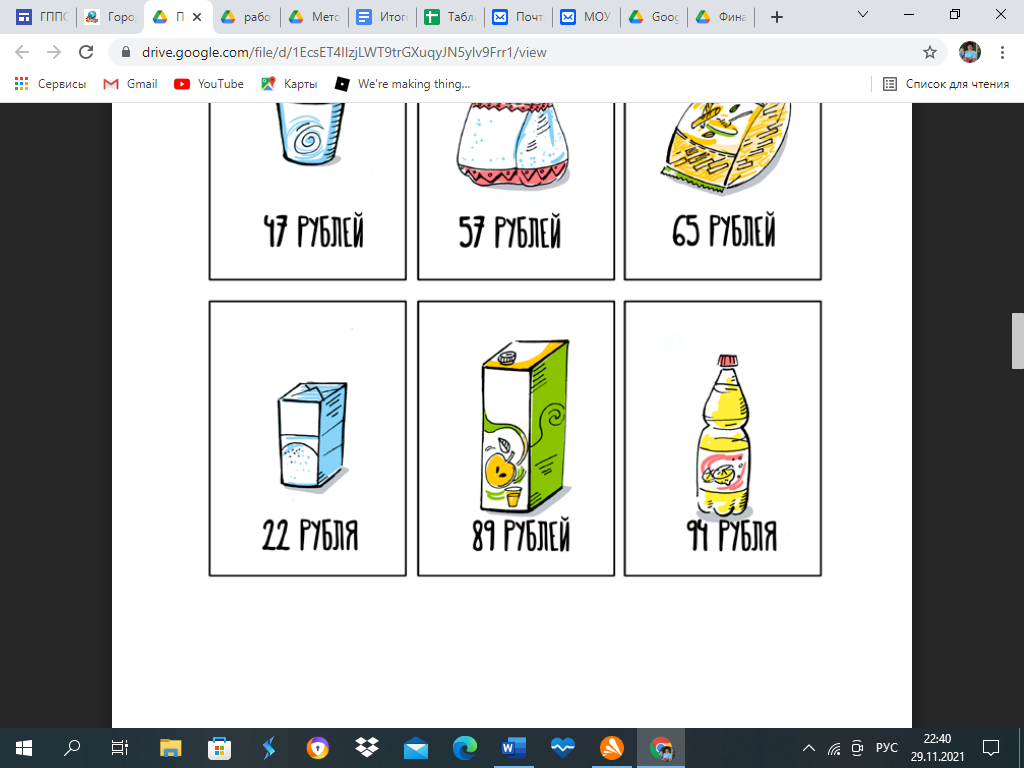 Важно акцентировать внимание учащихся на необходимости не просто приобретать «товар», но и внимательно подсчитывать, сколько денег за него надо заплатить и правильно ли «кассир» даёт сдачу.Итог урокаТворческое задание по созданию собственного плаката. Цель: - обобщить знания учащихся, полученные при изучении данной темы.В магазине решили повесить плакат, призывающий покупателей быть внимательными. Предположите, что на нём может быть изображено. Нарисуйте подобный плакат.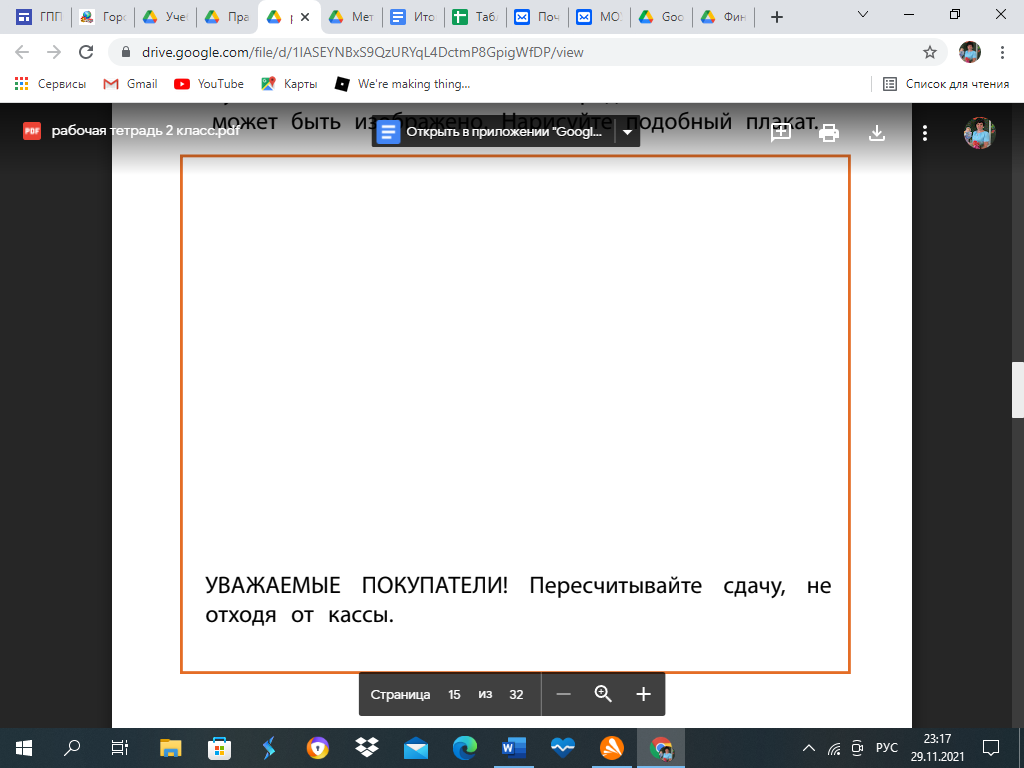 